Publicado en Madrid el 12/02/2019 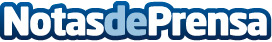 Poesía y chocolate en el San Valentín de Horno San OnofreHorno San Onofre se alía con cinco poetas (Mercedes Cebrián, Ignacio Vleming, Defreds, María Vera y Fran Barreno) para maridar por San Valentín uno de los emblemas de estas pastelerías, el chocolate, con creaciones inéditas de los autores. Elaborará Corazones de poesía, hechos de chocolate blanco y con un poema en su interiorDatos de contacto:LA MÁS CHULA626530184Nota de prensa publicada en: https://www.notasdeprensa.es/poesia-y-chocolate-en-el-san-valentin-de-horno Categorias: Gastronomía Literatura Sociedad Madrid Entretenimiento http://www.notasdeprensa.es